Netið og öryggiHeimild:	Innanríkisráðuneytið: Net- og upplýsingaöryggi	Apríl 2015NetiðInternetið er alþjóðlegt kerfi tölvuneta sem nota IP-samskiptastaðalinn til að tengja saman tölvur um allan heim og myndar þannig undirstöðu undir ýmsar netþjónustur, svo sem vefinn, tölvupóst og fleira. Í daglegu tali er oft talað um netið þegar átt er við Internetið. Internetið hefur orðið vettvangur fyrir alls kyns nýja samskiptatækni og hefur haft mikil áhrif á eldri samskiptatækni. Í sumum tilvikum hefur netið nánast útrýmt eldri samskiptatækni, eins og t.d. póstsendingum bréfa. Fjölmiðlun fer nú í mjög miklum mæli fram á netinu og þá samhliða ljósvaka- og prentmiðlum. Upphaflega var Internetið hugsað fyrst og fremst til að tengja saman opinberar stofnanir, rannsóknarstofnanir og háskóla en árið 1988 var opnað fyrir tengingar við net sem rekin voru í hagnaðarskyni.Áætlun um aðgerðir 2015–2018Til að hrinda stefnunni um net- og upplýsinga¬öryggi í framkvæmd er lagt til að skipað verði sérstakt netöryggisráð með fulltrúum opin¬berra aðila sem koma að framkvæmd stefnunnar og jafnframt verði myndaður samstarfshópur um net- og upplýsingaöryggi, þar sem fulltrúar hags¬muna¬aðila eigi einnig fulltrúa.NetöryggisráðYfirumsjón með framkvæmd stefnunnar hefur Netöryggisráð, sem skipað er af innanríkisráðherra. Netöryggisráðið samhæfir aðgerðir, sérstaklega þeirra sem lúta að opinberum aðilum. Það endurskoðar aðgerðaáætlunina eigi sjaldnar en árlega og gerir tillögu um forgangsröðun og fjármögnun verkefna. Ráðið skilar árlega skýrslu til innanríkisráðherra um framkvæmd stefnunnar. Samstarfshópur um net- og upplýsingaöryggiSamstarfshópur um net- og upplýsingaöryggi er samvinnuvettvangur fulltrúa opinberra stofnana sem sitja í netöryggisráði og fulltrúa einkaaðila. Hópurinn getur samhæft framkvæmd verkefna hagsmuna¬aðila, í heild sinni eða að hluta, og skapað þar vettvang fyrir samvinnu um tiltekin verkefni sem snúa að net- og upplýsingaöryggi á afmörkuðum sviðum.Setjið nafnið ykkar og áfanga hér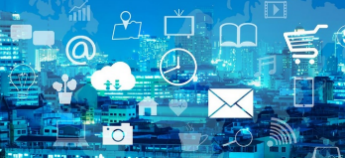 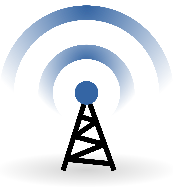 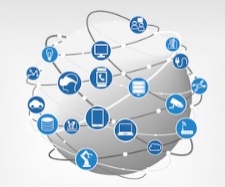 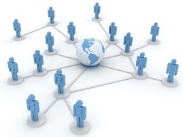 